ИЗВЕЩЕНИЕ И Документация О проведении процедуры сбора предложенийв электронной форме об условиях покупки недвижимого имущества, расположенного по адресу: Свердловская область, город Заречный, принадлежащего на праве собственности акционерному обществу «Атомтехэнерго»г. Москва,2016 годСодержаниеИзвещение о проведении Процедуры сбора предложений	31.	Общие положения	221.1.	Информация о процедуре сбора предложений.	221.2.	Документы для ознакомления.	221.3.	Разъяснение положений Документации/извещения о проведении процедуры сбора предложений, внесение изменений в Документацию/извещение о проведении процедуры сбора предложений.	221.4.	Затраты на участие в процедуре сбора предложений.	231.5.	Отказ от проведения процедуры сбора предложений.	232.	Порядок подачи заявок	232.1.	Требования к участнику процедуры сбора предложений.	232.2.	Требования к заявке (предложению об условиях покупки) и документам, прилагаемым к заявке.	242.3.	Подача заявок	262.4.	Изменение заявок или их отзыв.	272.5.	Опоздавшие заявки на участие в процедуре сбора предложений.	273.	ОПРЕДЕЛЕНИЕ УСЛОВИЙ НАИЛУЧШЕГО ПРЕДЛОЖЕНИЯ ПО ИТОГАМ СБОРА ПРЕДЛОЖЕНИЙ	273.1.	Рассмотрение заявок.	274.	Обжалование действий (бездействий) организатора, продавца, комиссии	304.1.	Порядок обжалования.	304.2.	Срок обжалования.	30Приложение № 1. Форма № 1	31Приложение № 2. Форма № 2	33Извещение о проведении процедуры сбора предложений
Остальные более подробные условия процедуры содержатся в Документации, являющейся неотъемлемым приложением к данному извещению. Общие положенияИнформация о процедуре сбора предложений.Настоящая документация является приложением к Извещению о проведении процедуры сбора предложений, дополняет, уточняет и разъясняет его.Форма и вид процедуры сбора предложений, источники информации о проведении процедуры сбора предложений, сведения о собственнике (представителе) имущества, организаторе указаны в Извещении о проведении процедуры сбора предложений.Процедура сбора предложений проводится в электронной форме посредством торговой площадки в порядке, предусмотренном Документацией и правилами работы ЭТП (с указанными правилами можно ознакомиться на сайте ЭТП).Осмотр Имущества проводится Организатором по согласованию заинтересованного лица с представителем Организатора за 2 (два) дня до предполагаемой даты осмотра.Документы для ознакомления.С документами, необходимыми для подачи заявки (предложения об условиях покупки), можно ознакомиться на сайте ЭТП и официальном сайте Организатора, а также по рабочим дням в период срока подачи заявок по адресу Организатора.Документация находится в открытом доступе начиная с даты размещения извещения о проведении процедуры сбора предложений в информационно-телекоммуникационной сети «Интернет» на сайте ЭТП и официальном сайте Организатора. Порядок получения документации на электронной торговой площадке определяется правилами электронной торговой площадки.	 Разъяснение положений Документации/извещения о проведении процедуры сбора предложений, внесение изменений в Документацию/извещение о проведении процедуры сбора предложений.Любое заинтересованное лицо (Претендент) в течение срока приема заявок, но не позднее 5 (пяти) рабочих дней до даты окончания срока приема заявок, вправе направить запрос о разъяснении положений настоящей Документации/извещения о проведении процедуры сбора предложений в адрес Организатора через электронную торговую площадку.Организатор в течение 3 (трех) рабочих дней со дня поступления такого запроса размещает на сайте электронной торговой площадки ответ с указанием предмета запроса, без ссылки на лицо, от которого поступил запрос. Если организатор не успел разместить ответ на запрос за 3 (три) рабочих дня до истечения срока подачи заявок, то организатор переносит окончательный срок подачи заявок на количество дней задержки.В настоящую Документацию/извещение о проведении процедуры сбора предложений могут быть внесены изменения не позднее, чем за 5 (пять) рабочих дней до даты окончания подачи заявок на участие в процедуре сбора предложений. В течение одного дня с даты принятия указанного решения об изменении Документации и (или) извещения, информация об этом публикуется и размещается Организатором на сайте электронной торговой площадки, на иных сайтах, где была размещена Документация и (или) извещение. При этом срок подачи заявок должен быть продлен таким образом, чтобы с даты размещения внесенных изменений в извещение о проведении процедуры сбора предложений до даты окончания подачи заявок он составлял не менее 5 (Пяти) дней.Затраты на участие в процедуре сбора предложений.Претендент самостоятельно несет все затраты, связанные с подготовкой и подачей заявки на участие в процедуре сбора предложений. Комиссия не несет обязанностей или ответственности в связи с такими затратами.Претенденту рекомендуется получить все сведения, которые могут быть ему необходимы для подготовки заявки на участие в процедуре сбора предложений на право заключения договора купли-продажи Имущества.Отказ от проведения процедуры сбора предложений.Организатор вправе отказаться от проведения процедуры сбора предложений не позднее, чем за 3 (три) дня до дня проведения процедуры сбора предложений, указанного в Извещении о проведении процедуры сбора предложений.Извещение об отказе от проведения процедуры сбора предложений публикуется на сайте в сети «Интернет», указанном в п. 7.1. Извещения о проведении процедуры сбора предложений. Представитель Организатора в течение 2 (двух) дней с даты принятия решения об отказе от проведения процедуры сбора предложений обязан известить Претендентов, подавших заявки на участие в процедуре сбора предложений, об отказе от проведения процедуры сбора предложений.Порядок подачи заявок Требования к участнику процедуры сбора предложений.Участником процедуры сбора предложений может быть любое юридическое лицо независимо от организационно-правовой формы, формы собственности, места нахождения и места происхождения капитала или любое физическое лицо, в том числе индивидуальный предприниматель, претендующее на заключение договора купли-продажи и подавшее заявку на участие в процедуре сбора предложений. Участник процедуры сбора предложений должен обладать гражданской правоспособностью в полном объеме, в том числе:- быть зарегистрированным в качестве юридического лица в установленном в Российской Федерации порядке (для российских участников – юридических лиц);- не находиться в процессе ликвидации или банкротства и не быть признанным по решению арбитражного суда несостоятельным (банкротом);- не являться организацией, на имущество которой в части, необходимой для выполнения договора, наложен арест по решению суда, административного органа, и (или) экономическая деятельность которой приостановлена;- соответствовать иным требованиям, установленным в Документации.Требования к заявке (предложению об условиях покупки) и документам, прилагаемым к заявке.Для целей настоящей Документации под заявкой понимается представляемое участником процедуры сбора предложений с использованием функционала и в соответствии с регламентом электронной торговой площадки предложение о цене и иных условиях покупки.Для участия в процедуре сбора предложений юридические лица должны предоставить следующие документы:заявку (предложение об условиях покупки) (Приложение № 1. Форма №1), содержащую в обязательном порядке: Цену покупки; График платежей в случае рассрочки в процентах от цены покупки (первый платеж не может составлять менее 40% от цены покупки); Обеспечение гарантии полной оплаты в случае рассрочки (залог приобретаемого Имущества);выписку из Единого государственного реестра юридических лиц или нотариально заверенную копию такой выписки, полученную не ранее чем за один месяц до дня размещения извещения о проведении процедуры сбора предложений на сайте электронной торговой площадки;документ, подтверждающий полномочия лица на осуществление действий от имени Претендента – юридического лица (копия решения о назначении или об избрании, или приказа о назначении физического лица на должность, в соответствии с которым такое физическое лицо обладает правом действовать от имени Претендента без доверенности) (далее – руководитель). В случае если от имени Претендента действует иное лицо, к заявке должна быть приложена доверенность на осуществление действий от имени Претендента, либо нотариально удостоверенная копия такой доверенности. В случае если указанная доверенность подписана лицом, уполномоченным руководителем Претендента, должен быть также приложен документ, подтверждающий полномочия такого лица;заверенные Претендентом копии учредительного документа (устав, положение и т.п.), копии свидетельств о регистрации юридического лица и о его постановке на учет в налоговом органе, копия решения/распоряжения или иного документа о назначении руководителя (другого лица, имеющего право действовать от имени Претендента без доверенности);заявление подтверждающее, что Претендент не находится в процессе ликвидации (для юридического лица), о неприменении в отношении Претендента - юридического лица, индивидуального предпринимателя процедур, применяемых в деле о банкротстве, об отсутствии решения о приостановлении деятельности Претендента в порядке, предусмотренном Кодексом Российской Федерации об административных правонарушениях;копии бухгалтерской отчетности за последний отчетный период, включающие бухгалтерский баланс и отчет о финансовых результатах (формы № 1 и 2);опись представленных документов, соответствующе оформленная (подпись, печать) Претендентом или его уполномоченным представителем (Приложение № 2. Форма № 2).Для физических лиц:заявка (предложение об условиях покупки) (Приложение № 1. Форма № 1);копия всех страниц документа, удостоверяющего личность Претендента и его уполномоченного представителя;надлежащим образом оформленную доверенность (оригинал и копия) на лицо, имеющее право действовать от имени Претендента, если заявка подается представителем Претендента.для физических лиц, являющихся индивидуальными предпринимателями - полученную не ранее чем за один месяц до дня размещения извещения о проведении процедуры сбора предложений на сайте электронной торговой площадки выписку из единого государственного реестра индивидуальных предпринимателей или нотариально заверенную копию такой выписки;заявление об отсутствии решения арбитражного суда о признании Претендента – индивидуального предпринимателя банкротом и об открытии конкурсного производства, об отсутствии решения о приостановлении деятельности Претендента в порядке, предусмотренном Кодексом Российской Федерации об административных правонарушениях;опись представленных документов, соответствующе оформленная (подпись, печать) Претендентом или его уполномоченным представителем (Приложение № 2. Форма № 2).Документы в части их оформления и содержания должны соответствовать требованиям действующего законодательства Российской Федерации и настоящей Документации. Все документы, имеющие отношение к заявке, должны быть написаны на русском языке. В случае предоставления в составе заявки документов на иностранном языке, к ним должен быть приложен должным образом, заверенный перевод на русский язык, в необходимом случае документы должны быть апостилированы.В случае если представленные документы содержат помарки, подчистки, исправления и т.п., последние должны быть заверены подписью уполномоченного лица Претендента и проставлением печати Претендента - юридического лица, индивидуального предпринимателя, либо подписью Претендента – физического лица.Все документы должны быть скреплены печатью Претендента (для юридического лица при наличии у него печати), заверены подписью уполномоченного лица Претендента, а также иметь сквозную нумерацию.Подача заявок.Для участия в процедуре сбора предложений Претендентам необходимо быть аккредитованными на ЭТП в соответствии с правилами данной площадки.Заявки (по форме приложения №1) должны быть поданы посредством программных и технических средств электронной торговой площадки в форме одного электронного документа или нескольких электронных документов (сканированных копий оригиналов) согласно регламенту электронной торговой площадки. Заявки должны быть поданы до истечения срока, указанного в извещении о проведении процедуры сбора предложений.Все документы, прилагаемые к заявке на участие в процедуре сбора предложений, должны быть представлены Претендентом через электронную торговую площадку в отсканированном виде в формате Adobe PDF в цвете, обеспечивающем сохранение всех аутентичных признаков подлинности (качество - не менее 200 точек на дюйм, а именно: графической подписи лиц, печати, штампом, печатей (если приемлемо). Размер файла не должен превышать 10 Мб.Каждый отдельный документ должен быть отсканирован и загружен в систему подачи документов электронной торговой площадки в виде отдельного файла. Количество файлов должно соответствовать количеству документов, направляемых участником процедуры сбора предложений, а наименование файлов должно позволять идентифицировать документ и количество страниц в документе (например: Накладная 245 от 02032016 3л.pdf). Допускается размещение документов, сохраненных в архивах, при этом размещение на электронной торговой площадке архивов, разделенных на несколько частей, открытие каждой из которых по отдельности невозможно, не допускается.Правила регистрации и аккредитации Претендента на электронной торговой площадке, правила проведения процедур сбора предложений на электронной торговой площадке (в том числе подача заявок) определяются регламентом работы и инструкциями данной электронной торговой площадки.В соответствии с регламентом работы электронной торговой площадки, площадка автоматически присваивает Претенденту, подавшему заявку (предложение об условиях покупки), уникальный в рамках данной процедуры сбора предложений идентификационный номер. Организатор не несет ответственности, если заявка (предложение об условиях покупки), отправленная через сайт электронной торговой площадки, по техническим причинам не получена или получена по истечении срока приема заявок.Каждый Претендент вправе подать только одну заявку (предложение об условиях покупки). Изменение заявок или их отзыв.Претендент, подавший заявку (предложение об условиях покупки), вправе изменить или отозвать свою заявку в соответствии с регламентом электронной торговой площадки в любое время после ее подачи, но до истечения срока окончания подачи заявок на участие в процедуре сбора предложений.Порядок изменения или отзыва заявок, поданных на электронной торговой площадке, определяется и осуществляется в соответствии с регламентом данной площадки.Опоздавшие заявки на участие в процедуре сбора предложений.У Претендентов отсутствует возможность подать заявку (предложение об условиях покупки) на электронной торговой площадке после окончания срока подачи заявок на участие в процедуре сбора предложений.ОПРЕДЕЛЕНИЕ УСЛОВИЙ НАИЛУЧШЕГО ПРЕДЛОЖЕНИЯ ПО ИТОГАМ СБОРА ПРЕДЛОЖЕНИЙРассмотрение заявок.В день, указанный в извещении о проведении процедуры сбора предложений и настоящей документации, созданная организатором процедуры комиссия по сбору предложений (далее по тексту – «Комиссия») рассматривает поступившие заявки (предложения об условиях покупки) и по результатам рассмотрения заявок принимает решение о признании Претендентов, подавших заявки на участие в процедуре сбора предложений, участниками процедуры сбора предложений.Претендент не допускается к участию в процедуре сбора предложений, а представленная им заявка (предложение об условиях покупки) не рассматривается по следующим основаниям:заявка подана лицом, не уполномоченным претендентом на осуществление таких действий;не представлены документы, предусмотренные извещением о сборе предложений либо оформлены ненадлежащим образом;в заявке (в предложении об условиях покупки) не указаны все необходимые условия покупки, предусмотренные настоящей Документацией (цена покупки, порядок оплаты, в случае рассрочки платежа способ обеспечения гарантии полной оплаты); по результатам ранее проведенной процедуры продажи указанного в извещении о продаже непрофильного имущества претендент, являясь победителем процедуры, уклонился или отказался от подписания протокола об итогах процедуры и/или договора купли-продажи непрофильного имущества.представленные документы не подтверждают право претендента быть покупателем по договору купли-продажи Имущества в соответствии с законодательством Российской Федерации;заявка (предложение об условиях покупки) поступила после срока, указанного в извещении о сборе предложений.Комиссия ведет протокол приема заявок. Протокол подписывается всеми членами Комиссии, присутствующими на заседании. Претендент, подавший заявку (предложение об условиях покупки), и допущенный к участию в процедуре сбора предложений, становится участником процедуры сбора предложений с момента подписания Комиссией протокола рассмотрения заявок на участие в процедуре сбора предложений. В протоколе приводится перечень принятых с указанием наименований/ФИО Претендентов, признанных участниками процедуре сбора предложений, времени подачи заявок, а также наименования/ФИО Претендентов, которым было отказано в допуске к участию в процедуре сбора предложений с указанием оснований отказа.В случае принятия к рассмотрению одной заявки (предложения об условиях покупки) оно признается наилучшим.В случае принятия к рассмотрению нескольких заявок, выбирается наилучшее предложение из них. Наилучшее предложение определяется в следующем порядке:При принятии нескольких предложений: предложения с рассрочкой платежа сравниваются между собой и с предложениями без рассрочки платежа по NPV со ставкой дисконтирования, определяемой в соответствии со сценарными условиями Госкорпорации «Росатом». Наилучшим является предложение, NPV которого выше NPV остальных предложений.Формула расчета NPV наилучшего предложения: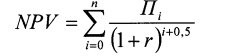 где:r - ставка дисконтирования, определенная в соответствии со сценарными условиями Госкорпорации «Росатом»;n- количество лет рассрочки в соответствии со сроком рассрочки поступившего предложения;- общая сумма платежа в i-ый год рассрочки в соответствии с поступившим предложением.Процедура сбора предложений признается несостоявшимся в случаях, если:- не подано ни одной заявки на участие в процедуре сбора предложений или по результатам рассмотрения заявок к участию в процедуре сбора предложений не был допущен ни один Претендент.Претенденты, признанные участниками процедуры сбора предложений, и Претенденты, не допущенные к участию в процедуре сбора предложений, уведомляются о принятом решении посредством электронной торговой площадки.В ходе рассмотрения заявок Комиссия вправе запрашивать у соответствующих органов государственной власти, а также юридических и физических лиц, указанных в заявке и приложениях к ней, информацию о соответствии достоверности указанных в заявке.При наличии сомнений в достоверности копии документа Организатор вправе запросить для обозрения оригинал документа, предоставленного в копии. В случае если Претендент в установленный в запросе разумный срок не представил оригинал документа, копия документа не рассматривается и документ считается не предоставленным.В ходе рассмотрения заявок Комиссия вправе уточнять заявки на участие в процедуре сбора предложений, а именно - затребовать у Претендента представленные в нечитаемом виде документы и направить Претендентам запросы об исправлении выявленных грамматических ошибок в документах, представленных в составе заявки, и направлении Организатору исправленных документов.При уточнении заявок не допускается создание преимущественных условий Претенденту или нескольким Претендентам.При наличии арифметических ошибок в заявках применяется следующее правило: при наличии разночтений между суммой, указанной словами и суммой, указанной цифрами, преимущество имеет сумма, указанная словами.Итоги проведения процедуры сбора предложений оформляются протоколом, который подписывается Комиссией в течение 3 (трех) рабочих дней с даты подведения итогов. На основании протокола об итогах проведения процедуры сбора предложений АО «Атомэнергоремонт» принимает решение о целесообразности проведения аукциона на понижение с ценой отсечения, равной наилучшему предложению по итогам сбора предложений.	Признание процедуры сбора предложений несостоявшейся фиксируется комиссией в протоколе об итогах процедуры сбора предложений.	Протокол об итогах процедуры сбора предложений размещается на сайте, на котором было опубликовано извещение о его проведении, в течение 3 (трех) дней после его подписания. Обжалование действий (бездействий) организатора, продавца, комиссииПорядок обжалования.Любой Претендент, участник процедуры сбора предложений имеет право обжаловать действия (бездействие) Организатора, продавца, Комиссии в Центральный арбитражный комитет Госкорпорации «Росатом», если такие действия (бездействие) нарушают его права и законные интересы.Обжалование таких действий (бездействий) осуществляется в порядке, предусмотренном Едиными отраслевыми методическими рекомендациями по определению и проведению процедур продажи непрофильных имущественных комплексов, недвижимого имущества и акционерного капитала, утвержденными приказом Госкорпорации «Росатом» от 19.06.2014 № 1/552-П (далее – «Методические рекомендации») и Едиными отраслевыми методическими рекомендациями по рассмотрению жалоб и обращений при проведении конкурентных процедур, утвержденными приказом Госкорпорации «Росатом» от 09.09.2013 № 1/953-П.Жалоба направляется в Центральный арбитражный комитет Госкорпорации «Росатом» по адресу электронной почты: arbitration@rosatom.ru или почтовому адресу: 119017, г. Москва, ул. Б.Ордынка, д. 24.Срок обжалования.Обжалование допускается в любое время с момента размещения извещения о проведении процедуры сбора предложений в порядке, установленном Методическими рекомендациями, и не позднее чем через 10 календарных дней со дня размещения протокола подведения об итогах проведения процедуры сбора предложений, протокола о признании процедуры сбора предложений несостоявшейся или принятия Организатором решения об отказе от проведения процедуры сбора предложений. Условия и положения извещения о проведении процедуры сбора предложений и документации могут быть обжалованы до окончания срока подачи заявок на участие в процедуре сбора предложений. По истечении указанных сроков обжалование осуществляется в судебном порядке.Приложение № 1. Форма № 1ЗАЯВКА на участие в процедуре сбора предложений об условиях покупки недвижимого имущества, расположенного по адресу: Свердловская область, город Заречный, принадлежащего акционерному обществу «Атомтехэнерго»«___» _____________ _____ г.(Полное наименование юридического лица или фамилия, имя, отчество и паспортные данные физического лица, подающего заявку), 
далее именуемый «Претендент», в лице (фамилия, имя, отчество, должность (для юридических лиц), действующего на основании (наименование документа), принимая решение об участии в процедуре сбора предложений об условиях покупки недвижимого имущества, расположенного по адресу: принадлежащего на праве собственности акционерному обществу «Атомтехэнерго» (далее – Имущество), предлагаем:Мы (я) уведомлены и согласны с условием, что в случае предоставления нами недостоверных сведений мы можем быть отстранены от участия в процедуре сбора предложений, а в случае, если недостоверность предоставленных нами сведений будет выявлена после принятия решения о целесообразности проведения аукциона на понижение и/или заключения с нами договора по результатам аукциона на понижение, такой договор может быть расторгнут.Со сведениями, изложенными в извещении о проведении процедуры сбора предложений и документации, проектом договора Претендент ознакомлен и согласен.К настоящей заявке прилагаются по описи следующие документы:1. ___________________2. ___________________Адрес Претендента:________________________________________________________________________________________/________________Должность руководителя участникаПодпись / расшифровка подписи(его уполномоченного представителя)М.П.Приложение № 2. Форма № 2ФОРМА ОПИСИ ДОКУМЕНТОВ, ПРЕДСТАВЛЯЕМЫХ ДЛЯ 
УЧАСТИЯ В ПРОЦЕДУРЕ СБОРА ПРЕДЛОЖЕНИЙОПИСЬ ДОКУМЕНТОВ,представляемых для участия в процедуре сбора предложений об условиях покупки недвижимого имущества, расположенного по адресу: Свердловская область, город Заречный, принадлежащего акционерному обществу «Атомтехэнерго»Настоящим (Полное наименование юридического лица или фамилия, имя, отчество физического лица, подающего заявку) подтверждает, что для участия в процедуре сбора предложений нами направляются нижеперечисленные документы:Подпись Претендента(его уполномоченного представителя)_____________/________/									                     М.П.УТВЕРЖДАЮзаместитель генерального директорапо корпоративному развитиюАО «Атомтехэнерго»_________________ К.А. Махнаткинот «____» ______________2016 г.Форма проведения Форма проведения Форма проведения Тип и способ проведения:сбор предложенийФорма (состав участников):открытыйСпособ подачи заявок:открытыйЦель:определение наилучшего предложения по итогам сбора предложений для продажи непрофильного имущества, в целях принятия решения о целесообразности проведения аукциона на понижение с ценой отсечения, равной наилучшему предложению.Предмет Предмет Предмет Предмет:сбор предложений об условиях заключения договора купли-продажи недвижимого имущества (далее – «Имущество»)Адрес расположения Имущества:Свердловская область, город Заречный.Состав Имущества:1.	Земельный участок, категории земель: промышленности, энергетики, транспорта, связи, радиовещания, телевидения, информатики, земель для обеспечения, космической деятельности, земель обороны, безопасности и земель иного специального назначения; площадью 10263 кв. м., по адресу: Свердловская  область, город Заречный, примерно в 750 м по направлению на северо-восток от ориентира – административного здания СФ НИКИЭТ с кадастровым номером: 66:42:0102001:1049, принадлежащий АО АТЭ, на основании Договора купли-продажи №1 от 10.08.2012г., о чем в Едином государственном реестре прав на недвижимое имущество и сделок с ним 23.10.2012г.  сделана запись №66-66-26/661/2012-356, что подтверждается свидетельством о государственной регистрации права от 23.10.2012 г. серия 66 АЕ №488923. Существующие ограничения (обременения) права: Прочие ограничения/обременения.2.	 Земельный участок, категории земель: промышленности, энергетики, транспорта, связи, радиовещания, телевидения, информатики, земель для обеспечения, космической деятельности, земель обороны, безопасности и земель иного специального назначения; площадью 25048 кв. м., по адресу: Свердловская  область, город Заречный, примерно в 750 м по направлению на северо-восток от ориентира – административного здания СФ НИКИЭТ с кадастровым номером: 66:42:0102001:0831, принадлежащий АО АТЭ, на основании Договора купли-продажи №1 от 10.08.2012г., о чем в Едином государственном реестре прав на недвижимое имущество и сделок с ним 23.10.2012г.  сделана запись №66-66-26/661/2012-353, что подтверждается свидетельством о государственной регистрации права от 23.10.2012 г. серия 66 АЕ №488920. Существующие ограничения (обременения) права: Прочие ограничения/обременения.3.	Земельный участок, категории земель: промышленности, энергетики, транспорта, связи, радиовещания, телевидения, информатики, земель для обеспечения, космической деятельности, земель обороны, безопасности и земель иного специального назначения; площадью 1558 кв. м., по адресу: Свердловская область, город Заречный, примерно в 800 м по направлению на северо-восток от ориентира – административного здания СФ НИКИЭТ. Расположенного за пределами участка адрес ориентира обл. Свердловская г. Заречный с кадастровым номером: 66:42:0102001:0830, принадлежащий АО АТЭ, на основании Договора купли-продажи №1 от 10.08.2012г., о чем в Едином государственном реестре прав на недвижимое имущество и сделок с ним 23.10.2012г.  сделана запись №66-66-26/661/2012-354, что подтверждается свидетельством о государственной регистрации права от 23.10.2012 г. серия 66 АЕ №488919. Существующие ограничения (обременения) права: Прочие ограничения/обременения.4.	Земельный участок, категории земель: промышленности, энергетики, транспорта, связи, радиовещания, телевидения, информатики, земель для обеспечения, космической деятельности, земель обороны, безопасности и земель иного специального назначения; площадью 3556 кв. м., по адресу: Свердловская  область, город Заречный, примерно в 750 м по направлению на северо-восток от ориентира – административного здания СФ НИКИЭТ с кадастровым номером: 66:42:0102001:1047, принадлежащий АО АТЭ, на основании Договора купли-продажи №1 от 10.08.2012г., о чем в Едином государственном реестре прав на недвижимое имущество и сделок с ним 23.10.2012г.  сделана запись №66-66-26/661/2012-355, что подтверждается свидетельством о государственной регистрации права от 23.10.2012 г. серия 66 АЕ №488918. Существующие ограничения (обременения) права: Прочие ограничения/обременения.5.	Земельный участок, категории земель: промышленности, энергетики, транспорта, связи, радиовещания, телевидения, информатики, земель для обеспечения, космической деятельности, земель обороны, безопасности и земель иного специального назначения; площадью 188 кв. м., по адресу: Свердловская  область, город Заречный, примерно в 750 м по направлению на северо-восток от ориентира – административного здания СФ НИКИЭТ с кадастровым номером: 66:42:010200161050, принадлежащий АО АТЭ, на основании Договора купли-продажи №1 от 10.08.2012г., о чем в Едином государственном реестре прав на недвижимое имущество и сделок с ним 23.10.2012г.  сделана запись №66-66-26/661/2012-359, что подтверждается свидетельством о государственной регистрации права от 23.10.2012 г. серия 66 АЕ №488924. Существующие ограничения (обременения) права: Прочие ограничения/обременения.6.	Земельный участок, категории земель: промышленности, энергетики, транспорта, связи, радиовещания, телевидения, информатики, земель для обеспечения, космической деятельности, земель обороны, безопасности и земель иного специального назначения; площадью 138 кв. м., по адресу: Свердловская  область, город Заречный, примерно в 750 м по направлению на северо-восток от ориентира – административного здания СФ НИКИЭТ с кадастровым номером: 66:42:0102001:1051, принадлежащий АО АТЭ, на основании Договора купли-продажи №1 от 10.08.2012г., о чем в Едином государственном реестре прав на недвижимое имущество и сделок с ним 23.10.2012г.  сделана запись №66-66-26/661/2012-358, что подтверждается свидетельством о государственной регистрации права от 23.10.2012 г. серия 66 АЕ №488922. Существующие ограничения (обременения) права: Прочие ограничения/обременения.7.	Земельный участок, категории земель: промышленности, энергетики, транспорта, связи, радиовещания, телевидения, информатики, земель для обеспечения, космической деятельности, земель обороны, безопасности и земель иного специального назначения; площадью 1237 кв. м., по адресу: Свердловская  область, город Заречный, примерно в 750 м по направлению на северо-восток от ориентира – административного здания СФ НИКИЭТ с кадастровым номером: 66:42:0102001:1048, принадлежащий АО АТЭ, на основании Договора купли-продажи №1 от 10.08.2012г., о чем в Едином государственном реестре прав на недвижимое имущество и сделок с ним 23.10.2012г.  сделана запись №66-66-26/661/2012-357, что подтверждается свидетельством о государственной регистрации права от 23.10.2012 г. серия 66 АЕ №488921. Существующие ограничения (обременения) права: Прочие ограничения/обременения.8.	Нежилое здание: административно-бытовой блок здания №213, 8-этажный, общая площадь 3349 кв. м., инв. номер СА01000000178, адрес: : Свердловская  область, город Заречный, примерно в 500 м по направлению на северо-восток от ориентира – административного здания СФ НИКИЭТ, принадлежащий АО АТЭ, на основании Договора купли-продажи №1 от 10.08.2012г., о чем в Едином государственном реестре прав на недвижимое имущество и сделок с ним 14.04.2014г. сделана запись регистрации №66-66-26/660/2014-134, что подтверждается свидетельством о государственной регистрации права от 14.04.2014 г. серия 66 АЖ №357488. Существующие ограничения (обременения) права: не зарегистрировано.9.	Нежилое здание: насосной станции, 1-этажный, общая площадь 274,9  кв. м., инв. номер СА01000000030, адрес: : Свердловская  область, город Заречный, примерно в 750 м по направлению на северо-восток от ориентира – административного здания СФ НИКИЭТ, принадлежащий АО АТЭ, на основании Договора купли-продажи №1 от 10.08.2012г., о чем в Едином государственном реестре прав на недвижимое имущество и сделок с ним 23.10.2012 г. сделана запись регистрации №66-66-26/661/2012-340, что подтверждается свидетельством о государственной регистрации права от 23.10.2012 г. серия 66 АЕ №488963. Существующие ограничения (обременения) права: не зарегистрировано.10.	Сооружение – теплосеть временная к зданию 213, назначение: нежилое, протяженность 804,0 м., инв. номер СА01000000035, адрес: Свердловская  область, город Заречный, примерно в 800 м по направлению на северо-восток от ориентира – административного здания СФ НИКИЭТ, кадастровый (или условный) номер: 66-66-26/008/2008-089, принадлежащий АО АТЭ, на основании Договора купли-продажи №1 от 10.08.2012г., о чем в Едином государственном реестре прав на недвижимое имущество и сделок с ним 23.10.2012г. сделана запись регистрации №66-66-26/661/2012-345, что подтверждается свидетельством о государственной регистрации права от 23.10.2012 г. серия 66 АЕ №488961. Существующие ограничения (обременения) права: не зарегистрировано.11.	Сооружение – сеть канализации дождевой К-2 от здания 213, назначение: нежилое, протяженность 734,46 м., инв. номер СА01000000039, адрес: Свердловская  область, город Заречный, примерно в 750 м по направлению на северо-восток от ориентира – административного здания СФ НИКИЭТ, кадастровый (или условный) номер: 66-66-26/008/2008-105, принадлежащий АО АТЭ, на основании Договора купли-продажи №1 от 10.08.2012г., о чем в Едином государственном реестре прав на недвижимое имущество и сделок с ним 23.10.2012г. сделана запись регистрации №66-66-26/661/2012-351, что подтверждается свидетельством о государственной регистрации права от 23.10.2012 г. серия 66 АЕ №488964. Существующие ограничения (обременения) права: не зарегистрировано.12.	Сооружение – резервуар, назначение: нежилое, объёмом 1900 куб.м., инв. номер СА01000000032, Литер:2, адрес: Свердловская  область, город Заречный, примерно в 750 м по направлению на северо-восток от ориентира – административного здания СФ НИКИЭТ, кадастровый (или условный) номер: 66-66-26/008/2007-276, принадлежащий АО АТЭ, на основании Договора купли-продажи №1 от 10.08.2012г., о чем в Едином государственном реестре прав на недвижимое имущество и сделок с ним 23.10.2012г. сделана запись регистрации №66-66-26/661/2012-343, что подтверждается свидетельством о государственной регистрации права от 23.10.2012 г. серия 66 АЕ №488959. Существующие ограничения (обременения) права: не зарегистрировано.13.	Сооружение – резервуар, назначение: нежилое, объёмом 1900 куб.м., инв. номер СА01000000033, Литер:3, адрес: Свердловская  область, город Заречный, примерно в 750 м по направлению на северо-восток от ориентира – административного здания СФ НИКИЭТ, кадастровый (или условный) номер: 66-66-26/008/2007-275, принадлежащий АО АТЭ, на основании Договора купли-продажи №1 от 10.08.2012г., о чем в Едином государственном реестре прав на недвижимое имущество и сделок с ним 23.10.2012г. сделана запись регистрации №66-66-26/661/2012-342, что подтверждается свидетельством о государственной регистрации права от 23.10.2012 г. серия 66 АЕ №488956. Существующие ограничения (обременения) права: не зарегистрировано.14.	Сооружение – сеть водопровода производственного, назначение: нежилое, протяженность 1790,35 м., инв. номер СА01000000029, адрес: Свердловская  область, город Заречный, примерно в 750 м по направлению на северо-восток от ориентира – административного здания СФ НИКИЭТ, кадастровый (или условный) номер: 66-66-26/008/2008-104, принадлежащий АО АТЭ, на основании Договора купли-продажи №1 от 10.08.2012г., о чем в Едином государственном реестре прав на недвижимое имущество и сделок с ним 23.10.2012г. сделана запись регистрации №66-66-26/661/2012-339, что подтверждается свидетельством о государственной регистрации права от 23.10.2012 г. серия 66 АЕ №488929. Существующие ограничения (обременения) права: не зарегистрировано.15.	Сооружение – сеть хозяйственно-питьевого водопровода, назначение: нежилое, протяженность 442,5 м., инв. номер СА01000000034, адрес: Свердловская  область, город Заречный, примерно в 750 м по направлению на северо-восток от ориентира – административного здания СФ НИКИЭТ, кадастровый (или условный) номер: 66-66-26/008/2008-087, принадлежащий АО АТЭ, на основании Договора купли-продажи №1 от 10.08.2012г., о чем в Едином государственном реестре прав на недвижимое имущество и сделок с ним 23.10.2012г. сделана запись регистрации №66-66-26/661/2012-344, что подтверждается свидетельством о государственной регистрации права от 23.10.2012 г. серия 66 АЕ №488928. Существующие ограничения (обременения) права: не зарегистрировано.16.	Сооружение – площадка к зданию 213 от подъездной дороги, назначение: нежилое, площадью 60,9 кв.м., инв. номер СА01000000036, адрес: Свердловская  область, город Заречный, примерно в 750 м по направлению на северо-восток от ориентира – административного здания СФ НИКИЭТ, кадастровый (или условный) номер: 66-66-26/008/2008-092, принадлежащий АО АТЭ, на основании Договора купли-продажи №1 от 10.08.2012г., о чем в Едином государственном реестре прав на недвижимое имущество и сделок с ним 23.10.2012г. сделана запись регистрации №66-66-26/661/2012-350, что подтверждается свидетельством о государственной регистрации права от 23.10.2012 г. серия 66 АЕ №488932. Существующие ограничения (обременения) права: не зарегистрировано.17.	Сооружение – коммуникационный тоннель от УТ-9 до здания 213, назначение: нежилое, протяженность 171,00 м., инв. номер СА01000000031, Литер:14а, адрес: Свердловская  область, город Заречный, примерно в 750 м по направлению на северо-восток от ориентира – административного здания СФ НИКИЭТ, кадастровый (или условный) номер: 66-66-26/008/2007-274, принадлежащий АО АТЭ, на основании Договора купли-продажи №1 от 10.08.2012г., о чем в Едином государственном реестре прав на недвижимое имущество и сделок с ним 23.10.2012г. сделана запись регистрации №66-66-26/661/2012-341, что подтверждается свидетельством о государственной регистрации права от 23.10.2012 г. серия 66 АЕ №488926. Существующие ограничения (обременения) права: не зарегистрировано.18.	Сооружение – линия теплотрассы к зданию 236, назначение: нежилое, протяженность 116,00 м., инв. номер СА01000000041, Литер:7, адрес: Свердловская  область, город Заречный, примерно в 750 м по направлению на северо-восток от ориентира – административного здания СФ НИКИЭТ, кадастровый (или условный) номер: 66-66-26/008/2008-094, принадлежащий АО АТЭ, на основании Договора купли-продажи №1 от 10.08.2012г., о чем в Едином государственном реестре прав на недвижимое имущество и сделок с ним 23.10.2012г. сделана запись регистрации №66-66-26/661/2012-349, что подтверждается свидетельством о государственной регистрации права от 23.10.2012 г. серия 66 АЕ №488960. Существующие ограничения (обременения) права: не зарегистрировано.19.	Сооружение – подъездная автодорога к зданию 213, назначение: нежилое, протяженность 159,8 м., инв. номер СА01000000037, Литер:1, адрес: Свердловская  область, город Заречный, примерно в 750 м по направлению на северо-восток от ориентира – административного здания СФ НИКИЭТ, кадастровый (или условный) номер: 66-66-26/008/2008-091, принадлежащий АО АТЭ, на основании Договора купли-продажи №1 от 10.08.2012г., о чем в Едином государственном реестре прав на недвижимое имущество и сделок с ним 23.10.2012г. сделана запись регистрации №66-66-26/661/2012-347, что подтверждается свидетельством о государственной регистрации права от 23.10.2012 г. серия 66 АЕ №488966. Существующие ограничения (обременения) права: не зарегистрировано.20.	Сооружение – сеть канализации хозяйственно-бытовойК1 от здания 213, назначение: нежилое, протяженность 58,00 м., инв. номер СА01000000027, Литер:10, адрес: Свердловская  область, город Заречный, примерно в 750 м по направлению на северо-восток от ориентира – административного здания СФ НИКИЭТ, кадастровый (или условный) номер: 66-66-26/008/2008-088, принадлежащий АО АТЭ, на основании Договора купли-продажи №1 от 10.08.2012г., о чем в Едином государственном реестре прав на недвижимое имущество и сделок с ним 23.10.2012г. сделана запись регистрации №66-66-26/661/2012-336, что подтверждается свидетельством о государственной регистрации права от 23.10.2012 г. серия 66 АЕ №488917. Существующие ограничения (обременения) права: не зарегистрировано.21.	Сооружение – площадка к зданию 213 от подъездной автодороги, назначение: нежилое, площадью 544,2 кв.м., инв. номер СА01000000040, Литер:1, адрес: Свердловская  область, город Заречный, примерно в 750 м по направлению на северо-восток от ориентира – административного здания СФ НИКИЭТ, кадастровый (или условный) номер: 66-66-26/008/2008-093, принадлежащий АО АТЭ, на основании Договора купли-продажи №1 от 10.08.2012г., о чем в Едином государственном реестре прав на недвижимое имущество и сделок с ним 23.10.2012г. сделана запись регистрации №66-66-26/661/2012-346, что подтверждается свидетельством о государственной регистрации права от 23.10.2012 г. серия 66 АЕ №488957. Существующие ограничения (обременения) права: не зарегистрировано.22.	Сооружение – сеть водопровода производственно-технического и противопожарного, назначение: нежилое, протяженностью 1490,00 м, инв. номер СА01000000028,  адрес: Свердловская  область, город Заречный, примерно в 750 м по направлению на северо-восток от ориентира – административного здания СФ НИКИЭТ, кадастровый (или условный) номер: 66-66-26/008/2008-103, принадлежащий АО АТЭ, на основании Договора купли-продажи №1 от 10.08.2012г., о чем в Едином государственном реестре прав на недвижимое имущество и сделок с ним 23.10.2012г. сделана запись регистрации №66-66-26/661/2012-338, что подтверждается свидетельством о государственной регистрации права от 23.10.2012 г. серия 66 АЕ №488958. Существующие ограничения (обременения) права: не зарегистрировано.23.	Сооружение – линия кабельная к зданию 213, назначение: нежилое, протяженностью 217,3 м, инв. номер СА01000000038, адрес: Свердловская  область, город Заречный, примерно в 750 м по направлению на северо-восток от ориентира – административного здания СФ НИКИЭТ, кадастровый (или условный) номер: 66-66-26/008/2008-090, принадлежащий АО АТЭ, на основании Договора купли-продажи №1 от 10.08.2012г., о чем в Едином государственном реестре прав на недвижимое имущество и сделок с ним 23.10.2012г. сделана запись регистрации №66-66-26/661/2012-352, что подтверждается свидетельством о государственной регистрации права от 23.10.2012 г. серия 66 АЕ №488965. Существующие ограничения (обременения) права: не зарегистрировано.24.	Объект незавершенного строительства (здание №257), назначение: нежилое, степень готовности по факту 47%, инв. номер СА08000000021, литер:11, адрес: Свердловская  область, город Заречный, примерно в 500 м по направлению на северо-восток от ориентира – административного здания СФ НИКИЭТ, кадастровый (или условный) номер: 66-66-26/008/2007-471, принадлежащий АО АТЭ, на основании Договора купли-продажи №1 от 10.08.2012г., о чем в Едином государственном реестре прав на недвижимое имущество и сделок с ним 23.10.2012г. сделана запись регистрации №66-66-26/661/2012-363, что подтверждается свидетельством о государственной регистрации права от 23.10.2012 г. серия 66 АЕ №488962. Существующие ограничения (обременения) права: не зарегистрировано.25.	Объект незавершенного строительства (здание №258-КНС), назначение: нежилое, степень готовности по факту 68%, инв. номер СА08000000018, литер:12, адрес: Свердловская  область, город Заречный, примерно в 500 м по направлению на северо-восток от ориентира – административного здания СФ НИКИЭТ, кадастровый (или условный) номер: 66-66-26/008/2007-042, принадлежащий АО АТЭ, на основании Договора купли-продажи №1 от 10.08.2012г., о чем в Едином государственном реестре прав на недвижимое имущество и сделок с ним 23.10.2012г. сделана запись регистрации №66-66-26/661/2012-361, что подтверждается свидетельством о государственной регистрации права от 23.10.2012 г. серия 66 АЕ №488931. Существующие ограничения (обременения) права: не зарегистрировано.26.	Объект незавершенного строительства (сооружение №237 резервуар питьевой воды), назначение: нежилое, степень готовности по факту 40%, инв. номер СА08000000017, литер:13, адрес: Свердловская  область, город Заречный, примерно в 500 м по направлению на северо-восток от ориентира – административного здания СФ НИКИЭТ, кадастровый (или условный) номер: 66-66-26/008/2007-041, принадлежащий АО АТЭ, на основании Договора купли-продажи №1 от 10.08.2012г., о чем в Едином государственном реестре прав на недвижимое имущество и сделок с ним 23.10.2012г. сделана запись регистрации №66-66-26/661/2012-360, что подтверждается свидетельством о государственной регистрации права от 23.10.2012 г. серия 66 АЕ №488930. Существующие ограничения (обременения) права: не зарегистрировано.27.	Объект незавершенного строительства (сооружение – коммуникационный тоннель),  назначение: нежилое, степень готовности по факту 40%, инв. номер СА08000000020, литер:14, адрес: Свердловская  область, город Заречный, примерно в 500 м по направлению на северо-восток от ориентира – административного здания СФ НИКИЭТ, кадастровый (или условный) номер: 66-66-26/008/2007-472, принадлежащий АО АТЭ, на основании Договора купли-продажи №1 от 10.08.2012г., о чем в Едином государственном реестре прав на недвижимое имущество и сделок с ним 23.10.2012г. сделана запись регистрации №66-66-26/661/2012-362, что подтверждается свидетельством о государственной регистрации права от 23.10.2012 г. серия 66 АЕ №488967. Существующие ограничения (обременения) права: не зарегистрировано.28.	Объект незавершенного строительства (сооружение – теплосети внеплощадочные),  назначение: нежилое, степень готовности по факту 10%, инв. номер СА08000000022, литер:15, адрес: Свердловская  область, город Заречный, примерно в 500 м по направлению на северо-восток от ориентира – административного здания СФ НИКИЭТ, кадастровый (или условный) номер: 66-66-26/008/2007-029, принадлежащий АО АТЭ, на основании Договора купли-продажи №1 от 10.08.2012г., о чем в Едином государственном реестре прав на недвижимое имущество и сделок с ним 23.10.2012г. сделана запись регистрации №66-66-26/661/2012-364, что подтверждается свидетельством о государственной регистрации права от 23.10.2012 г. серия 66 АЕ №488927. Существующие ограничения (обременения) права: не зарегистрировано.29.	Объект незавершенного строительства (блок производственно-технический здания №213),  назначение: нежилое, степень готовности по факту 42%, площадь застройки 21078,00 кв. м.,  инв. номер СА08000000019, адрес: Свердловская  область, город Заречный, примерно в 500 м по направлению на северо-восток от ориентира – административного здания СФ НИКИЭТ, кадастровый (или условный) номер: 66:42:0102001:2445, принадлежащий АО АТЭ, на основании Договора купли-продажи №1 от 10.08.2012г., о чем в Едином государственном реестре прав на недвижимое имущество и сделок с ним 21.05.2015г. сделана запись регистрации №66-66/026-66/026/662/2015-633/1, что подтверждается свидетельством о государственной регистрации права от 21.05.2015 г. серия 66 АЖ №998721. Существующие ограничения (обременения) права: не зарегистрировано.Информация о собственникеИнформация о собственникеИнформация о собственникеНаименованиеАкционерное общество по наладке, совершенствованию эксплуатации и организации управления атомных станций «Атомтехэнерго» 
(далее – АО «Атомтехэнерго»)Юридический адрес:141011 г. Мытищи, Московской области, ул. Коммунистическая, д.23Почтовый адрес:г. Москва, ул. Проектируемый проезд 4026 д.6 стр. 2Адрес электронной почты:mgp@atech.ruКонтактные лица:Забродин Игорь Валерьевич, Zabrodin@atech.ru, +7 (495) 287-97-00 доб. 1472.Организатор процедуры сбора предложенийОрганизатор процедуры сбора предложенийОрганизатор процедуры сбора предложенийОтветственное лицо за проведение процедуры сбора предложений (далее - Организатор):Махнаткин Константин Александрович заместитель генерального директора по корпоративному развитиюЮридический адрес:141011 г. Мытищи, Московской области, ул. Коммунистическая, д.23Почтовый адрес:г. Москва, ул. Проектируемый проезд 4026 д.6 стр. 2Адрес электронной почты:mgp@atech.ruКонтактные лица:Забродин Игорь Валерьевич, Zabrodin@atech.ru, +7 (495) 287-97-00 доб. 1472Срок и порядок подачи заявок (предложений) об условиях заключения ДоговораСрок и порядок подачи заявок (предложений) об условиях заключения ДоговораСрок и порядок подачи заявок (предложений) об условиях заключения ДоговораДата и время начала приема заявок (предложений):22.12.2016 12:00Дата и время завершения приема заявок (предложений):31.01.2017 12:00Порядок подачи:заявка об условиях заключения договора купли-продажи должна быть подана в электронной форме на электронной торговой площадке. Перечень документов, которые должны быть приложены к заявке, изложен в п. 2.2 Документации.Сроки рассмотрения заявок (предложений)Сроки рассмотрения заявок (предложений)Сроки рассмотрения заявок (предложений)Время и дата рассмотрения заявок (предложений):не позднее 02.02.2017 15:00Оформление протокола рассмотрения заявок (предложений):порядок оформления и размещения протокола установлен п. 3.1.3 Документации.Дата подведения итогов процедуры сбора предложений07.02.2017 15:00Порядок ознакомления с документациейПорядок ознакомления с документациейПорядок ознакомления с документациейМесто размещения в сети «Интернет»:документация находится в открытом доступе начиная с даты размещения настоящего извещения в информационно-телекоммуникационной сети «Интернет» по следующим адресам: «www.atomproperty.ru, www.fabrikant.ru, Порядок получения Документации на электронной торговой площадке определяется правилами электронной торговой площадки.Порядок ознакомления с документацией:в сети «Интернет» - в любое время с даты размещения;по адресу Организатора - с 22.12.2016 12:00 по 31.01.2017 12:00 в рабочие дни.Порядок отказа в приеме заявки (предложения)Порядок отказа в приеме заявки (предложения)Порядок отказа в приеме заявки (предложения)Основание для отказа в допуске к участию:заявка подана лицом, не уполномоченным претендентом на осуществление таких действий;не представлены документы, предусмотренные извещением о сборе предложений либо оформлены ненадлежащим образом;в заявке (в предложении об условиях покупки) не указаны все необходимые условия покупки, предусмотренные настоящей Документацией (цена покупки, порядок оплаты, в случае рассрочки платежа способ обеспечения гарантии полной оплаты); по результатам ранее проведенной процедуры продажи указанного в извещении о продаже непрофильного имущества претендент, являясь победителем процедуры, уклонился или отказался от подписания протокола об итогах процедуры и/или договора купли-продажи непрофильного имущества.представленные документы не подтверждают право претендента быть покупателем по договору купли-продажи Имущества;заявка (предложение об условиях покупки) поступила после срока, указанного в извещении о сборе предложений.Порядок оценки заявокПорядок оценки заявокПорядок оценки заявокОценка заявок участников:наилучшее предложение определяется в следующем порядке:при принятии нескольких предложений: предложения с рассрочкой платежа сравниваются между собой и с предложениями без рассрочки платежа по NPV со ставкой дисконтирования, определяемой в соответствии со сценарными условиями Госкорпорации «Росатом». Наилучшим является предложение, NPV которого выше NPV остальных предложений.Формула расчета NPV наилучшего предложения:где:r - ставка дисконтирования, определенная в соответствии со сценарными условиями Госкорпорации «Росатом»;n- количество лет рассрочки в соответствии со сроком рассрочки поступившего предложения;- общая сумма платежа в i-ый год рассрочки в соответствии с поступившим предложением.Правовй статус процедуры – запрос предложений Правовй статус процедуры – запрос предложений Правовй статус процедуры – запрос предложений Правовой статус процедуры и заявки участника:данная процедура не является торгами (в том числе конкурсом либо аукционом) или публичным конкурсом в смысле статей 447-449, 1057-1061 Гражданского кодекса РФ и Федерального закона «О защите конкуренции». Таким образом, данная процедура не накладывает на Организатора и Претендента/участника процедуры, соответствующего объема гражданско-правовых обязательств, в том числе по обязательному заключению договора с каким-либо участником данной процедуры. Подавая документы и сведения Организатору для участия в процедуре, участник подтверждает свое соответствие требованиям, установленным по соответствующей процедуре, выражает свое намерение на участие в процедуре, соглашается с правилами и условиями проведения данной процедуры.Порядок обжалованияПорядок обжалованияПорядок обжалованияЛица, имеющие право на обжалование действий (бездействий) организатора, продавца, комиссии, если такие действия (бездействие) нарушают его права и законные интересы:любой Претендент, участник процедуры сбора предложенийМесто обжалования:Центральный арбитражный комитет Госкорпорации «Росатом»Электронный адрес:arbitration@rosatom.ruПочтовый адрес:119017, г. Москва, ул. Большая Ордынка, д. 24Порядок обжалованияСодержится в п. 4 ДокументацииНа фирменном бланке Претендента, исх. №, датаКомиссии______________________№Предлагаемая цена покупки Имущества1.(в случае выбора полной оплаты цены Имущества):[указать цену покупки с НДС](в случае выбора рассрочки по оплате цены Имущества)[указать цену покупки с НДС]Оплата производится нами в соответствии с графиком платежей (Приложение № __).Способом обеспечения обязательств по оплате цены Имущества является: _______________.№ п\пНаименованиеКол-волистовИтого количество листов